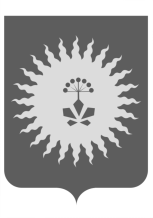 ДУМЫАНУЧИНСКОГО МУНИЦИПАЛЬНОГО РАЙОНАПРИМОРСКОГО КРАЯ
Р Е Ш Е Н И Е 27.03.2019                        с. Анучино                                         № 402-НПАВ соответствии с Градостроительным кодексом Российской Федерации, Федеральным законом от 06.10.2003 № 131-ФЗ «Об общих принципах организации местного самоуправления в Российской Федерации», Постановлением Правительства РФ от 09.06.2006 г. № 363 «Об информационном обеспечении градостроительной деятельности», руководствуясь Уставом Анучинского муниципального района, Дума Анучинского муниципального районаРЕШИЛАВнести изменение в п. 3 решения Думы Анучинского муниципального района Приморского края от 30.01.2019 № 388-НПА «Об установлении размера платы за предоставление сведений, содержащихся в государственной информационной системе Приморского края «Региональная информационная система обеспечения градостроительной деятельности Приморского края», в отношении территории Анучинского района муниципального района»: слова «КБК: 90011301995050000130» заменить словами «КБК: 90011301075050000130».Направить решение «О внесении изменения в решение Думы Анучинского муниципального района Приморского края 
от 30.01.2019 № 388-НПА «Об установлении размера платы за предоставление сведений, содержащихся в государственной информационной системе Приморского края «Региональная информационная система обеспечения градостроительной деятельности Приморского края», в отношении территории Анучинского района муниципального района»», главе Анучинского муниципального района для подписания и официального опубликования.Настоящее Решение вступает в силу со дня его официального опубликования.Председатель Думы Анучинскогомуниципального района                                                                  Г.П. ТишинаО внесении изменения в решение Думы Анучинского муниципального района Приморского края от 30.01.2019 № 388- НПА «Об установлении размера платы за предоставление сведений, содержащихся в государственной информационной системе Приморского края «Региональная информационная система обеспечения градостроительной деятельности Приморского края», в отношении территории Анучинского района муниципального района»